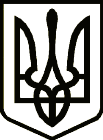 УКРАЇНАСРІБНЯНСЬКА СЕЛИЩНА РАДАРІШЕННЯ(вісімнадцята сесія восьмого скликання)08 грудня  2022 року     								смт СрібнеПро затвердження Програми забезпечення  відшкодування вартості проїзду педагогічним працівникам закладів загальної середньої освіти Срібнянської селищної ради до місць роботи та у зворотному напрямку на 2023 рік         Керуючись пунктом 22 частини 1 статті 26, частиною 1 статті 59 Закону України «Про місцеве самоврядування  в Україні», відповідно до статей 13, 56, частини 3 статті 66 Закону України «Про освіту», з метою відшкодування оплати проїзду педагогічним працівникам закладів загальної середньої освіти, селищна рада вирішила:      1. Затвердити  Програму забезпечення відшкодування вартості проїзду педагогічним працівникам закладів загальної середньої освіти Срібнянської селищної ради до місць роботи та у зворотному напрямку на 2023 рік (далі – Програма, що додається.       2. Визначити відділ освіти, сім’ї, молоді та спорту Срібнянської селищної ради виконавцем з реалізації Програми.      3. Фінансовому управлінню Срібнянської селищної ради передбачити кошти на фінансування Програми.       4. Рекомендувати відділу освіти, сім’ї, молоді та спорту проводити розрахунки щодо відшкодування коштів за оплату проїзду педагогічним працівникам відповідно до затвердженої Програми.       5. Контроль за виконанням рішення покласти на постійні комісії селищної ради з питань сім’ї та молоді, гуманітарних питань та соціального захисту населення та з питань бюджету, соціально-економічного розвитку та інвестиційної діяльності.Селищний голова                                                             Олена ПАНЧЕНКО                                                                                             Додаток                                                                                    до рішення вісімнадцятої                                                                                                         сесії восьмого скликання                                                                                    Срібнянської селищної ради                                                                                     08 грудня 2022 р.Програмазабезпечення  відшкодування вартості проїзду педагогічним працівникам закладів загальної середньої освіти Срібнянської селищної ради до місць роботи та у зворотному напрямку на 2023 ріксмт Срібне, 2022ПАСПОРТПрограми забезпечення відшкодування вартості проїзду педагогічним працівникам закладів загальної середньої освіти Срібнянської селищної ради до місць роботи та у зворотному напрямку на 2023 рікПрограмазабезпечення відшкодування вартості проїзду педагогічним працівникам закладів загальної середньої освіти Срібнянської селищної ради до місць роботи та у зворотному напрямку на 2023 рік1. Мета ПрограмиПрограма забезпечення відшкодування вартості проїзду педагогічним працівникам закладів загальної середньої освіти Срібнянської селищної ради до місць роботи та у зворотному напрямку на 2023 рік (далі – Програма) спрямована на  реалізацію положень законодавства, яке гарантує пільгове підвезення до місць роботи та у зворотному напрямку педагогічних працівників, підвищення престижу вчительської праці в сільській місцевості, забезпечення навчальних закладів, що належать до комунальної власності Срібнянської селищної ради, педагогічними кадрами з інших населених пунктів.2. Обґрунтування шляхів та засобів розв’язання проблеми2.1. Категорії працівників, які забезпечуються пільговим підвезенням:- пільговим підвезенням до місць роботи та у зворотному напрямку користуються педагогічні працівники, які працюють у закладах загальної середньої освіти, розташованих у населених пунктах сільської місцевості, але проживають в інших населених пунктах; - місце проживання педагогічного працівника визначається місцем його реєстрації (місце проживання підтверджується відміткою в паспорті громадянина України);- працівники, які фактично проживають не за місцем їх реєстрації, забезпечуються підвезенням з того (з тих) населеного (их) пункту (ів), підвіз з якого (их) є менш затратним  для роботодавця (місце проживання не за місцем реєстрації підтверджується довідкою Центру надання адміністративних послуг селищної ради або старостинського округу.2.2. Способами забезпечення педагогічних працівників пільговим  підвезенням до місця роботи і у зворотному напрямку є:       - перевезення шкільними автобусами;       - укладення договорів з перевізниками;- компенсація вартості проїзду на громадському транспорті (крім таксі) на  підставі проїзних квитків. 2.3. Право вибору способу забезпечення педагогічних працівників пільговим підвезенням до місця роботи та у зворотному напрямку покладено на керівника закладу освіти за погодженням із виборним органом первинної профспілкової організації відповідного закладу освіти.2.4. У разі вибору способу забезпечення педагогічних працівників пільговим підвезенням до місця роботи та у зворотному напрямку шляхом укладання договорів з перевізниками (пункт 2.2 Програми) педагогічні працівники повинні забезпечуватись пільговим підвезенням шляхом укладання  договорів з перевізниками на пільгове перевезення педагогічних працівників. За даними договорами перевізники перевозять педагогічних працівників згідно з виданими їм посвідченнями (довідками або іншими документами, узгодженими із перевізниками, за яким надається право на пільговий проїзд), а відділ освіти, сім’ї, молоді та спорту Срібнянської селищної ради  оплачує вартість таких перевезень.2.5. У разі вибору  способу забезпечення педагогічних працівників пільговим підвезенням до місця роботи та у зворотному напрямку  шляхом  компенсації вартості проїзду на громадському транспорті (крім таксі), на   підставі проїзних квитків (пункт 2.2 Програми) педагогічні працівники, які не мають можливості доїзджати на підставі договорів, в результаті чого самостійно доїзджають рейсовим автотранспортом, забезпечуються пільговим підвезенням шляхом компенсації їм 100%  вартості проїзду на підставі проїзних квитків.3. Перелік заходів і завдань Програми, строки виконання,обсяги та джерела фінансування       3.1. Відділ освіти, сім’ї, молоді та спорту Срібнянської селищної ради:- здійснює аналіз дієвості Програми та можливе коригування її;- за наданими педагогічними працівниками відповідними документами (в залежності від вибору способу забезпечення педагогічних працівників пільговим підвезенням) щорічно розраховує суму коштів та передбачає її в проєкті кошторису;- проводить розрахунки компенсаційних виплат відповідно до табелів обліку робочого часу педагогічних працівників, згідно затверджених графіків роботи;    - видає відповідний наказ щодо забезпечення педагогічних працівників        пільговим перевезенням до місця роботи та у зворотному напрямку.       3.2. Керівники закладів освіти Срібнянської селищної ради:- складають оптимальний графік роботи (розклад уроків) педагогічним працівникам з метою зменшення кількості їх підвозу до місця роботи та у зворотному напрямку;- проводять звірку проїзних документів, що підлягають відшкодуванню, відповідно до табелів обліку робочого часу педагогічних працівників;- подають до відділу освіти, сім’ї, молоді та спорту Срібнянської селищної ради завірені відомості на відшкодування витрат на проїзд до місця роботи і в зворотному напрямку;- несуть відповідальність за достовірність поданих відомостей на відшкодування витрат на проїзд педагогічним працівникам  закладу до місця роботи і в зворотному напрямку.         3.3. Педагогічні працівники, які підпадають під категорію, визначену пунктом 2.1. Програми:- подають на ім’я керівника закладу освіти письмову заяву щодо потреби їх підвезенням до місць роботи та у зворотному напрямку;- щомісяця подають керівнику закладу освіти звіт за попередній місяць фактичної дати проїзду для здійснення компенсаційних виплат.        3.4. Основними завданнями Програми є:- підвищення  престижності  вчительської  праці;- надання якісних освітніх послуг здобувачам освіти в сільській місцевості; -  стимулювання забезпечення кваліфікованими педагогічними працівниками закладів загальної середньої освіти Срібнянської селищної ради;- зменшення ризику вивільнення наявних педагогічних працівників у підпорядкованих закладах освіти.       3.5. Строк дії Програми – 2023 рік.        3.6. Фінансування по виконанню Програми здійснюватиметься за рахунок загальних асигнувань селищного бюджету.	3.7. Прогнозований обсяг коштів, що планується залучити до фінансування на 2023 рік передбачається у сумі близько 25,0 тис. грн.        3.8. Фінансування визначається в залежності від кількості педагогічних працівників, які мають право на пільгове підвезення (відповідно до категорій педпрацівників, визначених пунктом 3.1. Програми) та діючих тарифів на проїзд, виходячи з реальних можливостей бюджету.4. Розрахунок очікуваних результатів виконання Програми та її ефективності        Виконання Програми забезпечить реалізацію частини 2 статті 66 Закону України «Про освіту», в частині пільгового підвезення педагогічних працівників до місць роботи та у зворотному напрямку, якісне надання освітніх послуг та стимулюватиме забезпечення закладів освіти, розташованих у сільській місцевості, молодими спеціалістами шляхом поповнення педагогічних колективів вчителями з інших населених пунктів Срібнянської територіальної громади, а також зменшить ризик вивільнення наявних педагогічних працівників у закладах загальної середньої освіти, розташованих у сільській  місцевості.Селищний голова                                                           Олена ПАНЧЕНКО1.Ініціатор розроблення ПрограмиСрібнянська селищна рада2.Дата, номер і назва документа органу виконавчої влади про розроблення ПрограмиСт.ст. 25, 26, 32, 43 Закону України «Про місцеве самоврядування в Україні»; ст. 8 Закону України «Про повну загальну середню освіту»; ст.ст. 13, 56 Закону України «Про освіту»; постанова Кабінету Міністрів України від18.02.1997 №176 «Про затвердження правил надання послуг пасажирського транспорту»; наказ Міністерства охорони здоров’я України від 25.09.2020 № 2205 «Про затвердження Санітарного регламенту для закладів загальної середньої освіти»   3.Розробник ПрограмиСрібнянська селищна рада;відділ освіти, сім’ї, молоді та спорту Срібнянської селищної ради4.Відповідальний виконавець ПрограмиВідділ освіти, сім’ї, молоді та спорту Срібнянської селищної ради5.Учасники ПрограмиВідділ освіти, сім’ї, молоді та спорту Срібнянської селищної ради;керівники закладів  загальної середньої освіти Срібнянської селищної ради6.Термін реалізації Програми 2023 рік7.Загальний орієнтовний обсяг фінансових ресурсів з селищного бюджету, необхідних для реалізації програми, всього тис. грн20,0 тис. грн